 Setmana del 13 al 15 de setembreSetmana del 18 al 22 de setembre Setmana del 25 al 29 de setembre           DILLUNS      DILLUNS       DILLUNS-Patates bullides amb mungetes tendres-Pilotes amb tomatigat -Fruita del temps- Espaguetis napolitana - Petxugues de pollastre a la planxa amb menestra - Fruita del temps      DIMARTS     DIMARTS      DIMARTS-Llentíes -Llenguado as forn amb llit de cebes i saltejat de verdures -Fruita del temps - Ensaladilla - Escalopes de peix  amb tomàtiga i cobròmbol - Fruita del temps      DIMECRES     DIMECRES     DIMECRES-Arròs cubano -Lluç fregit  amb lletuga i blat d’indi-Fruita del temps -Canons amb conill-Truita de patates amb tomàtiga i olives -Iogur-Sopa de pollastre amb maravilla -Costelles i tomàtigues as forn -Fruita del temps        DIJOUS        DIJOUS        DIJOUS-Crema de carabassons -Hamburgueses de pollastre a la planxa  amb xampinyons - Fruita del temps-Ensalada de lletuga, tomàtiga, blat d’indi,olives i pastanaga rallada - Paella -Fruita del temps- Ciurons  - Truita de pernil  amb lletuga,tomàtiga i olives - Fruita del temps     DIVENDRES     DIVENDRES     DIVENDRES-Ensalada de lletuga, tomàtiga, olives, blat d’indi i pastanaga rallada -Macarronada de tonyina -Iogur - Puré de verdures - Bistecs de porc arrevossats amb guarnició d’arròs -Fruita del temps - Puré de pastanagues - Lluç as forn amb guarnició de fesols amb jamón -Gelat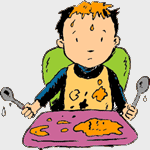 